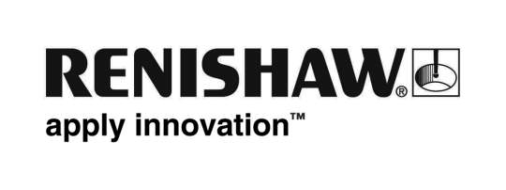 Nouveau système d’interface optique multi-palpeurs RenishawRenishaw, leader mondial des technologies de précision, présentera un système d’interface optique multi-palpeurs destiné aux systèmes de palpage optique sur machines-outils à l’EMO d’Hanovre 2017, hall 6, stand 46, qui se déroulera du 18 au 23 septembre en Allemagne.En étendant à son système à interface optique très performant OSI/OMM-2, un nouveau récepteur OMM-2C monté sur broche, Renishaw présente une solution compacte et pratique permettant d’installer jusqu’à trois palpeurs à contact Renishaw pour machines-outils à transmission optique avec une seule et même interfaceLe design du système garantit un fonctionnement robuste, quel que soit l’environnement où il opère. La technologie de transmission optique « modulée » Renishaw offre une résistance inégalée aux interférences lumineuses. Le jet d’air comprimé intégré permet quant à lui de maintenir la propreté du hublot et d’en éliminer les débris pour une communication ininterrompue du système.En cours de fonctionnement, des LED situées sur le côté et à l’avant sont visibles de n’importe quel point autour de la machine-outil, et donnent à l’utilisateur les indications claires et simples de l’état du système de palpage.Le nouveau récepteur OMM-2C conserve le même connecteur et les mêmes dimensions que l’OMI-2C actuel, ce qui permet aux utilisateurs souhaitant profiter d’un système à multi-palpeurs de mettre leur système facilement à niveau.Ce système extrêmement souple est compatible avec toutes les combinaisons de systèmes de réglage de pièces et d’outils Renishaw à transmission optique opérant en mode « modulé ». La flexibilité du système a été accrue pour qu’il puisse fonctionner en mode « tandem » (soit avec un autre OMM-2C soit avec un OMM-2) pour surmonter les problèmes de visibilité du signal.Pour plus d'informations, consultez www.renishaw.fr/machineoutil.-Fin-